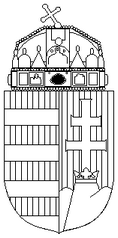 II. SZÁMÚ AGGLOMERÁCIÓS KÖZPONTSOMOGY VÁRMEGYEI BÜNTETÉS-VÉGREHAJTÁSI INTÉZET KÉRELEM* / PANASZ* ELŐTERJESZTÉSE (KAPCSOLATTARTÓI)Alulírott,Név: …..………………………………………………………………………………………...Születési név: ..……………………………………………………...…………………………..Kapcsolattartás minősége (apa, anya, férj, gyermek stb.):………………………………………Elérhetőség (bejelentett lakcím): ……………...………………………………………………...…………………………………………………………………………………………………...Elérhetőség (tartózkodási hely): .…………………………………...…………………………...…………………………………………………………………………………………………...Bv. intézet megnevezése: ……………………………………………………………………….Fogvatartott (név, szül. hely, idő, anyja neve) adatai: …………………………………………. …………………………………………………………………………………………………...az alábbi beadványt terjesztem elő.A beadvány leírása**: ……………………………………………………………..…………..…………………………………………………………………………………………………...…………………………………………………………………………………………………...…………………………………………………………………………………………………...…………………………………………………………………………………………………...…………………………………………………………………………………………………...…………………………………………………………………………………………………...…………………………………………………………………………………………………...…………………………………………………………………………………………………...…………………………………………...…………………………………………………………………………………………………………………………………………………………...…………………………………………………………………………………………………...…………………………………………………………………………………………………...…………………………………………………………………………………………………...…………………………………………………………………………………………………...…………………………………………………………………………………………………...…………………………………………………………………………………………………...Kelt: …………………………..				…………………………………… hely, dátum		kapcsolattartó aláírása* A megfelelő szó aláhúzásával jelezze, hogy kérelmet vagy panaszt nyújt be. **  Kizárólag a pontozott sorokban fogalmazhatja meg a beadványt és annak indokolását. Ha a beadvány szövege a pontozott sorokban nem fér el, újabb lapon vagy formanyomtatványon folytathatja a kitöltést. A beadványt olvasható kézírással vagy gépelt írással töltse ki.…………………………………………………………………………………………………...…………………………………………...…………………………………………………………………………………………………………………………………………………………...…………………………………………………………………………………………………...…………………………………………………………………………………………………...…………………………………………………………………………………………………...…………………………………………………………………………………………………...…………………………………………………………………………………………………...…………………………………………………………………………………………………...…………………………………………………………………………………………………...…………………………………………………………………………………………………...…………………………………………………………………………………………………...…………………………………………………………………………………………………...…………………………………………...…………………………………………………………………………………………………………………………………………………………...…………………………………………………………………………………………………...…………………………………………………………………………………………………...…………………………………………………………………………………………………...…………………………………………………………………………………………………...…………………………………………………………………………………………………...…………………………………………………………………………………………………...…………………………………………………………………………………………………...…………………………………………………………………………………………………...…………………………………………………………………………………………………...…………………………………………………………………………………………………...…………………………………………………………………………………………………...…………………………………………………………………………………………………...…………………………………………………………………………………………………...………………………………………………………………………………………………...Kelt: …………………………..				…………………………………… hely, dátum		kapcsolattartó aláírása